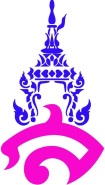 โครงสร้างรายวิชางานประดิษฐ์ ๓ ง๒๓๑๐๑							         ชั้นมัธยมศึกษาปีที่  ๓ภาคเรียนที่ ๑ เวลา  ๒๐  ชั่วโมง						คะแนนเต็ม   ๑๐๐   คะแนนหน่วยการเรียนรู้ที่มาตรฐาน การเรียนรู้/ตัวชี้วัดสาระสำคัญชื่อหน่วยการเรียนรู้เวลา (ชั่วโมง)คะแนน๑มาตรฐาน ง ๑.๑- งานประดิษฐ์กับการประกอบอาชีพ- ของชำร่วย ของที่ระลึก- ประดิษฐ์และรับจัดดอกไม้- ผลิตภัณฑ์อาหารสำเร็จรูป- งานประดิษฐ์ในท้องถิ่นงานประดิษฐ์กับการประกอบอาชีพ๓๑๐๒มาตรฐาน ง ๑.๑- การออกแบบบรรจุภัณฑ์ - บรรจุภัณฑ์กับการรักษาสิ่งแวดล้อมการออกแบบบรรจุภัณฑ์๓๑๐๓มาตรฐาน ง ๑.๑- การประดิษฐ์บรรจุภัณฑ์จากวัสดุธรรมชาติประเภทบรรจุภัณฑ์วัสดุธรรมชาติที่ใช้ทำบรรจุภัณฑ์การประดิษฐ์บรรจุภัณฑ์การประดิษฐ์บรรจุภัณฑ์จากวัสดุธรรมชาติ๓๑๐สอบมาตรฐาน ง ๑.๑-  หน่วยที่ ๑-  หน่วยที่ ๒-  หน่วยที่ ๓สอบกลางภาค๒๐๔มาตรฐาน ง ๑.๑หลักปรัชญาของเศรษฐกิจพอเพียงเศรษฐกิจพอเพียงกับงานอาชีพเศรษฐกิจพอเพียงกับงานอาชีพ๓๑๐๕มาตรฐาน ง ๑.๑ความหมายและความสำคัญของโครงการประเภทของโครงการงานอาชีพการเขียนโครงการงานอาชีพโครงการงานอาชีพ๕๑๐สอบมาตรฐาน ง ๑.๑- หน่วยที่ ๔- หน่วยที่ ๕สอบปลายภาค๒๐รวมรวมรวมรวมรวม๑๐๐